Area & Perimeter – Simple Shapes PracticeArea & Perimeter – Simple Shapes Practice1.  Find the perimeter of this shape. 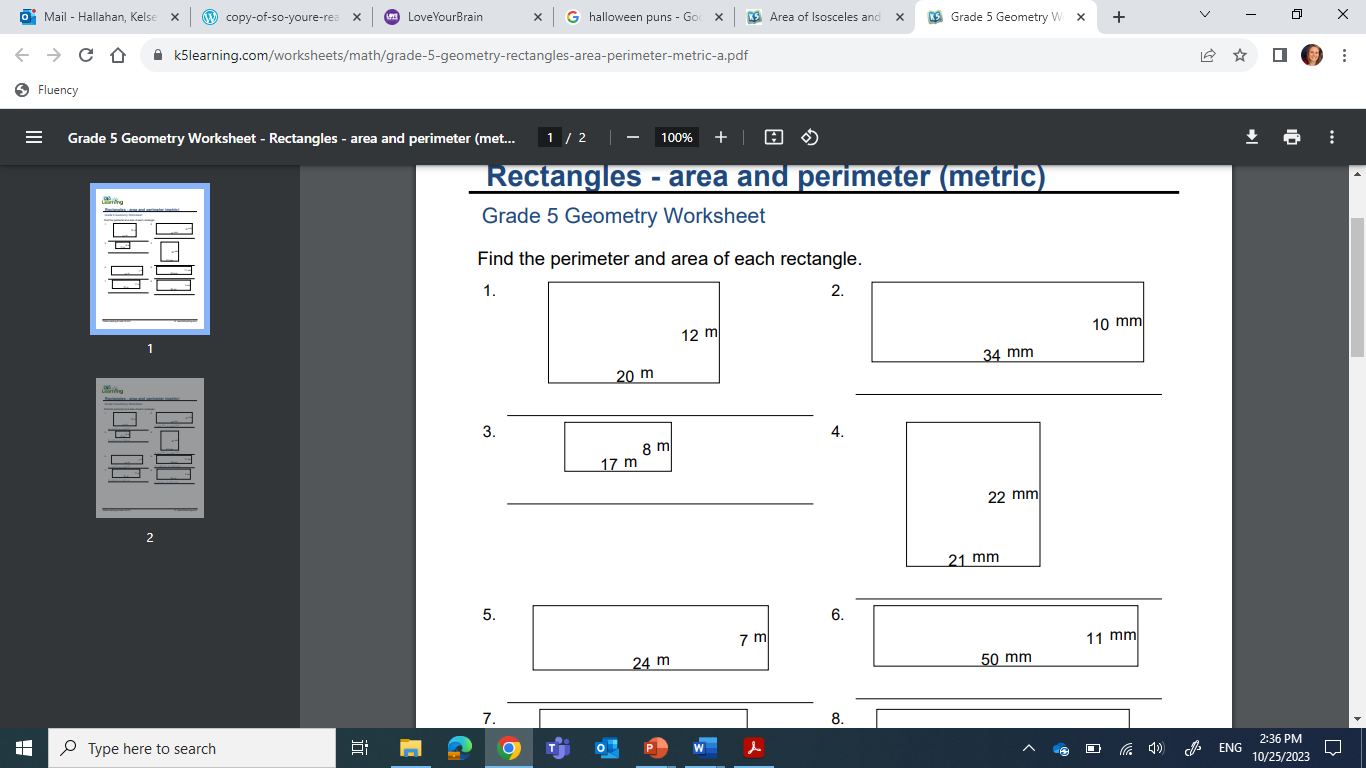 2. Find the perimeter of this shape.3. Find the area of this shape4. Find the area of this shape 5. Find the perimeter of this shape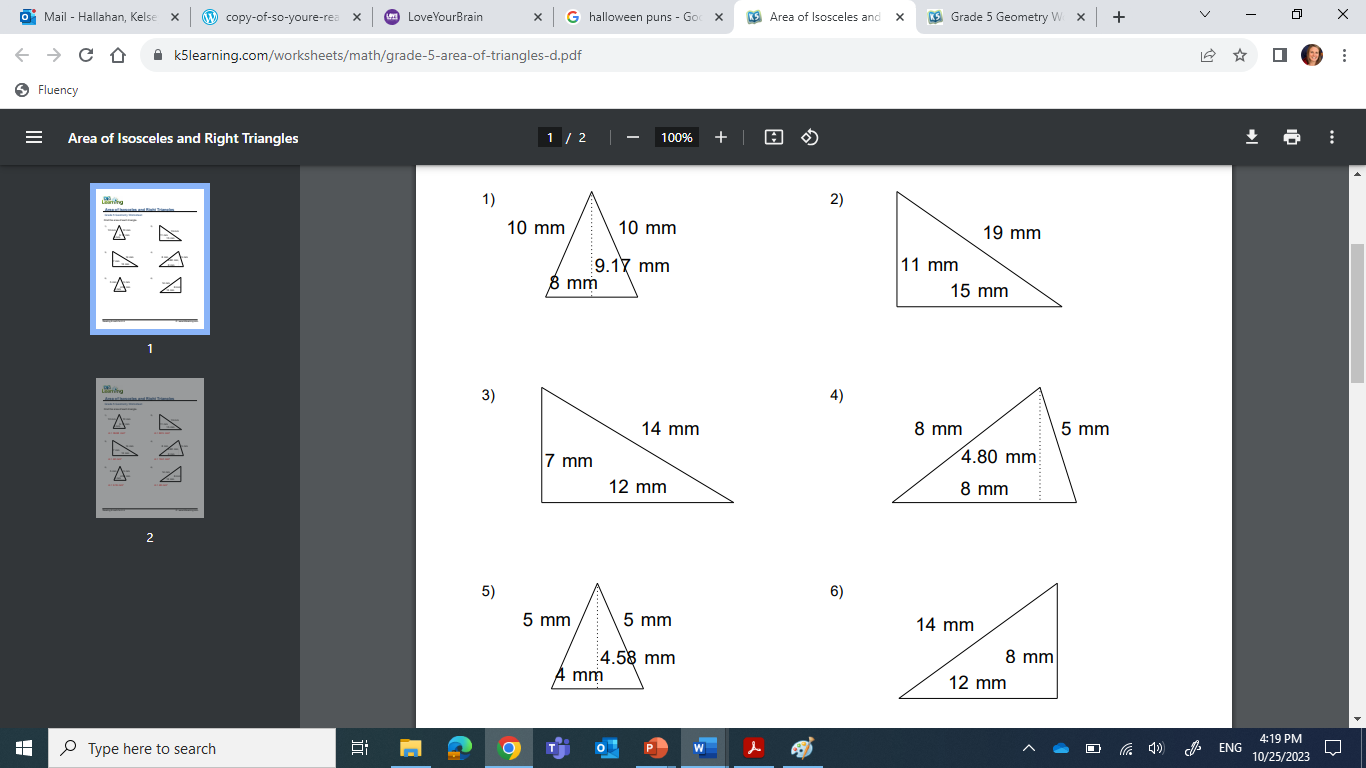 6. Find the perimeter of this shape 7. Find the area of this shape8. Find the area of this shape 9. Find the area of the shape 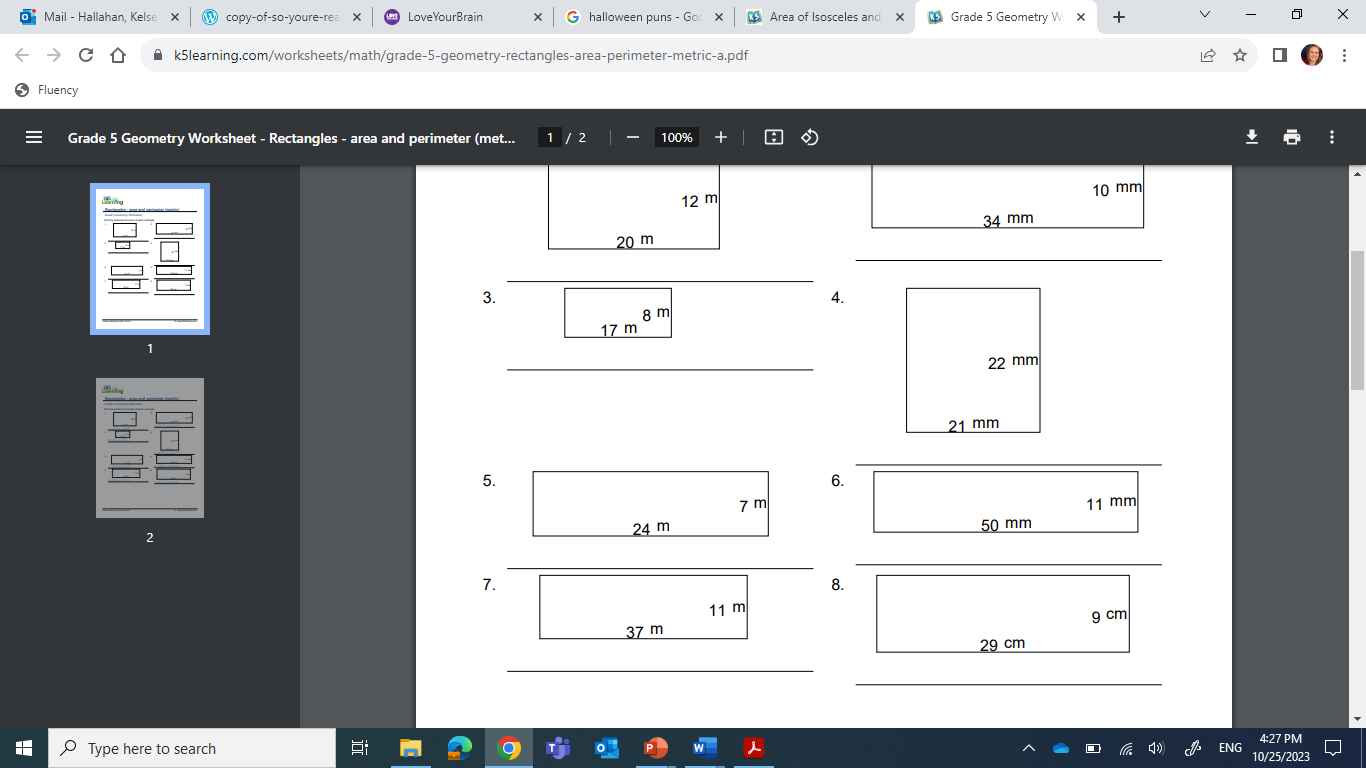 10. Find the perimeter of the shape. 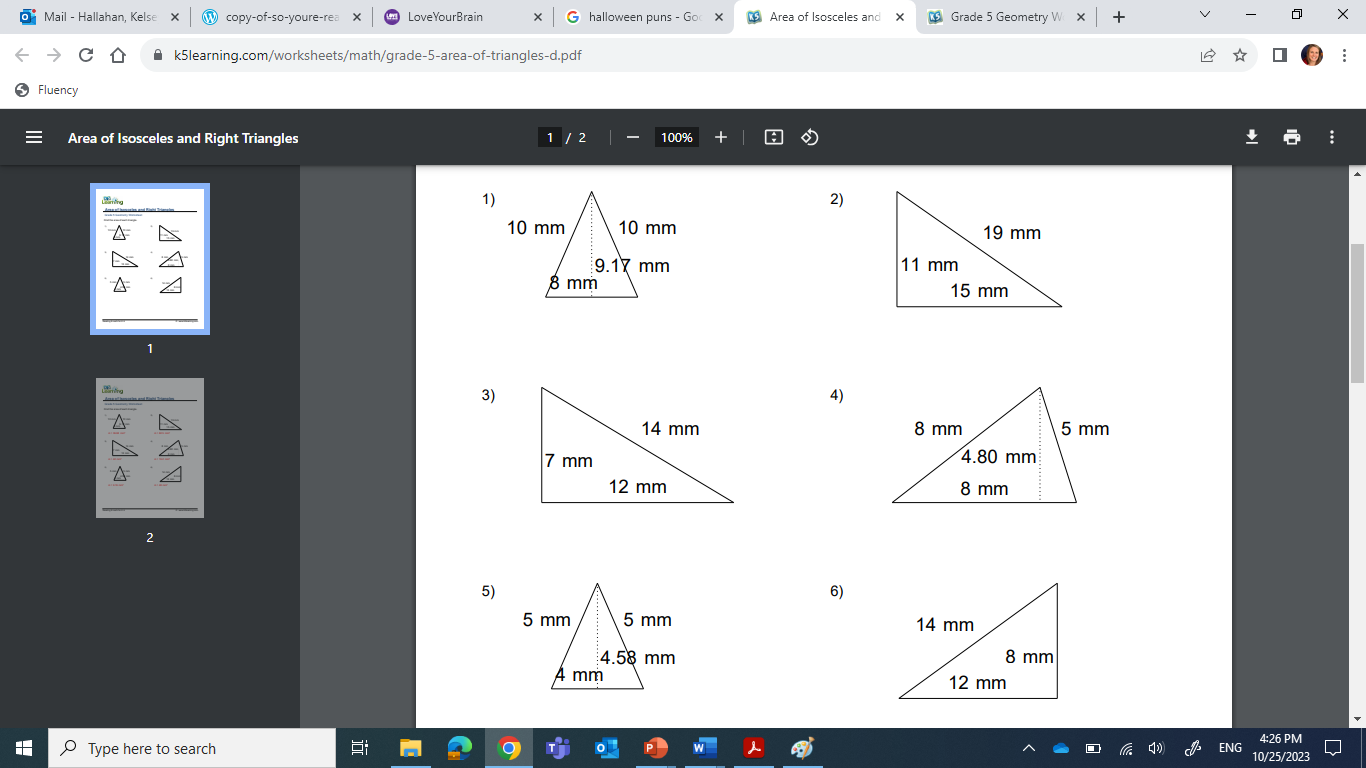 11. Find the area of the shape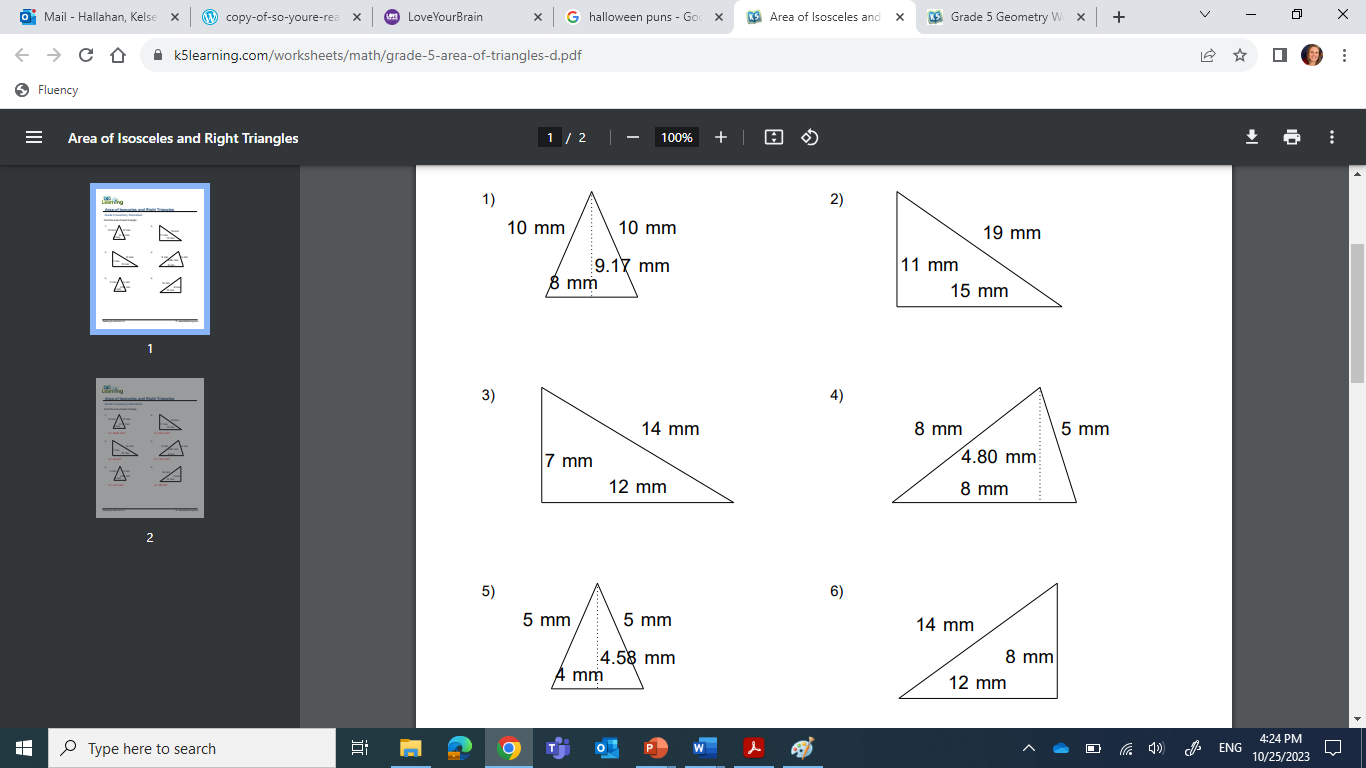 12. Find the perimeter of the shape. 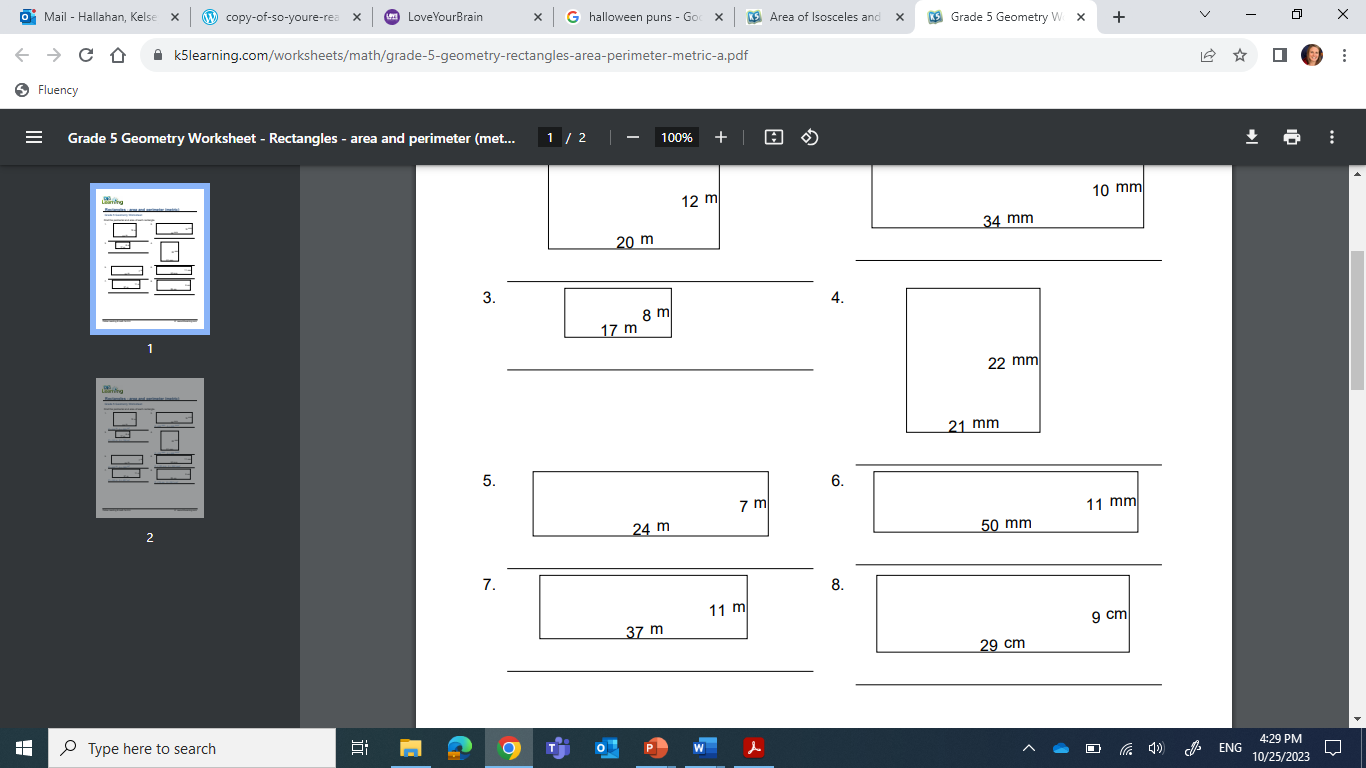 13.  Find the area of the shape. 14. Find the perimeter of the shape. 15. Find the area of the shape. 16. Find the perimeter of the shape. 